（書式１）テレイン使用日の前々月の月末までに提出。大会の場合は２ヶ月前までに提出。（書式２）テレイン使用後に提出してください。（書式３）利用後にテレイン管理者が提出してください。（作手地区テレイン利用時のみ）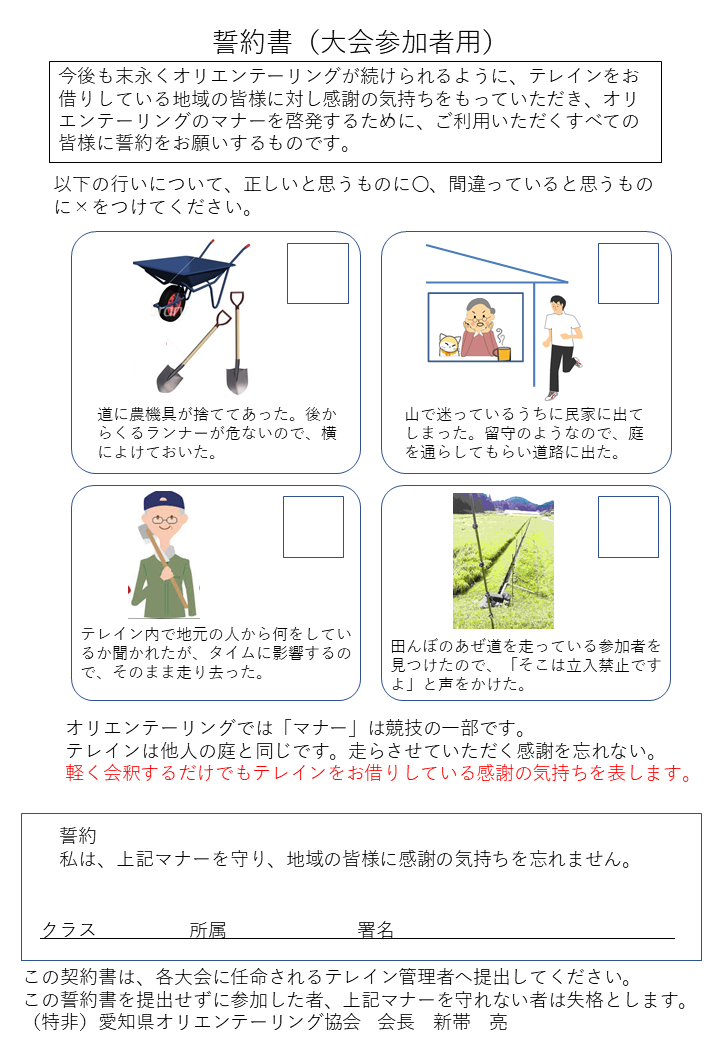 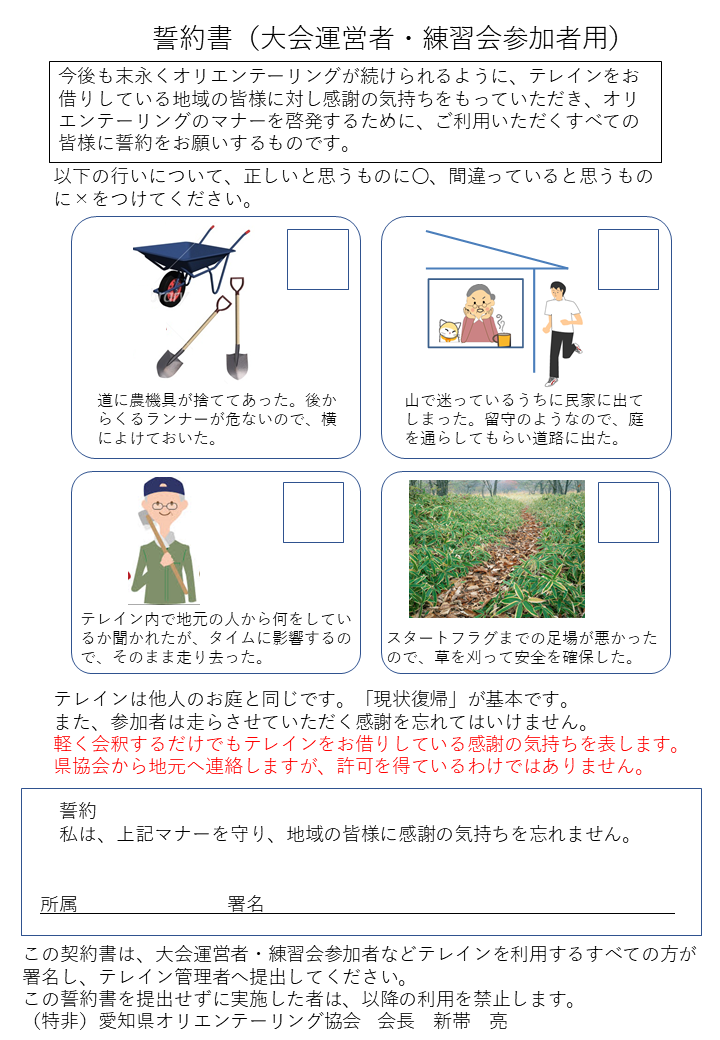 テレイン使用連絡書テレイン使用連絡書テレイン使用連絡書テレイン使用連絡書テレイン使用連絡書テレイン使用連絡書テレイン使用連絡書テレイン使用連絡書テレイン使用連絡書テレイン使用連絡書（特非）愛知県オリエンテーリング協会　御中（特非）愛知県オリエンテーリング協会　御中（特非）愛知県オリエンテーリング協会　御中（特非）愛知県オリエンテーリング協会　御中（特非）愛知県オリエンテーリング協会　御中（特非）愛知県オリエンテーリング協会　御中（特非）愛知県オリエンテーリング協会　御中（特非）愛知県オリエンテーリング協会　御中（特非）愛知県オリエンテーリング協会　御中（特非）愛知県オリエンテーリング協会　御中申請日令和　　年　　月　　日令和　　年　　月　　日令和　　年　　月　　日令和　　年　　月　　日令和　　年　　月　　日令和　　年　　月　　日令和　　年　　月　　日令和　　年　　月　　日令和　　年　　月　　日申請者団体名代表者氏名団体名代表者氏名団体名代表者氏名団体名代表者氏名団体名代表者氏名団体名代表者氏名団体名代表者氏名団体名代表者氏名団体名代表者氏名申請者連絡先（地図送付のため、必ず全項目記入）郵便番号　　　－　　　　住所氏名電話番号　　　　　　　　　　　　	（宅配便伝票に記入します。）電子メール郵便番号　　　－　　　　住所氏名電話番号　　　　　　　　　　　　	（宅配便伝票に記入します。）電子メール郵便番号　　　－　　　　住所氏名電話番号　　　　　　　　　　　　	（宅配便伝票に記入します。）電子メール郵便番号　　　－　　　　住所氏名電話番号　　　　　　　　　　　　	（宅配便伝票に記入します。）電子メール郵便番号　　　－　　　　住所氏名電話番号　　　　　　　　　　　　	（宅配便伝票に記入します。）電子メール郵便番号　　　－　　　　住所氏名電話番号　　　　　　　　　　　　	（宅配便伝票に記入します。）電子メール郵便番号　　　－　　　　住所氏名電話番号　　　　　　　　　　　　	（宅配便伝票に記入します。）電子メール郵便番号　　　－　　　　住所氏名電話番号　　　　　　　　　　　　	（宅配便伝票に記入します。）電子メール郵便番号　　　－　　　　住所氏名電話番号　　　　　　　　　　　　	（宅配便伝票に記入します。）電子メール地図送付先（申請者と異なる場合のみ）郵便番号　　　－　　　　住所氏名電話番号　　　　　　　　　　　　　	（宅配便伝票に記入します。）電子メール郵便番号　　　－　　　　住所氏名電話番号　　　　　　　　　　　　　	（宅配便伝票に記入します。）電子メール郵便番号　　　－　　　　住所氏名電話番号　　　　　　　　　　　　　	（宅配便伝票に記入します。）電子メール郵便番号　　　－　　　　住所氏名電話番号　　　　　　　　　　　　　	（宅配便伝票に記入します。）電子メール郵便番号　　　－　　　　住所氏名電話番号　　　　　　　　　　　　　	（宅配便伝票に記入します。）電子メール郵便番号　　　－　　　　住所氏名電話番号　　　　　　　　　　　　　	（宅配便伝票に記入します。）電子メール郵便番号　　　－　　　　住所氏名電話番号　　　　　　　　　　　　　	（宅配便伝票に記入します。）電子メール郵便番号　　　－　　　　住所氏名電話番号　　　　　　　　　　　　　	（宅配便伝票に記入します。）電子メール郵便番号　　　－　　　　住所氏名電話番号　　　　　　　　　　　　　	（宅配便伝票に記入します。）電子メールテレイン管理者氏名　　　　　　　　　　　　　　　　　　　　　　　（作手地区テレイン利用時は必須です）氏名　　　　　　　　　　　　　　　　　　　　　　　（作手地区テレイン利用時は必須です）氏名　　　　　　　　　　　　　　　　　　　　　　　（作手地区テレイン利用時は必須です）氏名　　　　　　　　　　　　　　　　　　　　　　　（作手地区テレイン利用時は必須です）氏名　　　　　　　　　　　　　　　　　　　　　　　（作手地区テレイン利用時は必須です）氏名　　　　　　　　　　　　　　　　　　　　　　　（作手地区テレイン利用時は必須です）氏名　　　　　　　　　　　　　　　　　　　　　　　（作手地区テレイン利用時は必須です）氏名　　　　　　　　　　　　　　　　　　　　　　　（作手地区テレイン利用時は必須です）氏名　　　　　　　　　　　　　　　　　　　　　　　（作手地区テレイン利用時は必須です）申請内容目的目的申請内容期日期日平成　　年　　月　　日～　　月　　日まで平成　　年　　月　　日～　　月　　日まで平成　　年　　月　　日～　　月　　日まで平成　　年　　月　　日～　　月　　日まで平成　　年　　月　　日～　　月　　日まで平成　　年　　月　　日～　　月　　日まで平成　　年　　月　　日～　　月　　日まで申請内容使用テレイン使用テレイン申請内容参加人数参加人数　　　人　　　人コース設定のための画像地図送付希望日コース設定のための画像地図送付希望日コース設定のための画像地図送付希望日　月　日　月　日申請内容連絡事項連絡事項地図利用計画日付テレイン名テレイン名縮尺縮尺サイズ/縦横提供形態（A,B,C）提供形態（A,B,C）予定枚数地図利用計画月　日地図利用計画月　日地図利用計画月　日地図利用計画月　日地図利用計画・提供形態はA:愛知県OL協会でコース印刷
コース設定のための画像または白地図を利用者へ送付し、コース設定データ・画像またはコース実体地図を返送。B:白地図を必要枚数送付し利用者でコースを記入して使用。C:地図画像（jpegなど）を送付し利用者で印刷。いずれの場合も1枚当たりの地図使用料は同じです。・提供形態はA:愛知県OL協会でコース印刷
コース設定のための画像または白地図を利用者へ送付し、コース設定データ・画像またはコース実体地図を返送。B:白地図を必要枚数送付し利用者でコースを記入して使用。C:地図画像（jpegなど）を送付し利用者で印刷。いずれの場合も1枚当たりの地図使用料は同じです。・提供形態はA:愛知県OL協会でコース印刷
コース設定のための画像または白地図を利用者へ送付し、コース設定データ・画像またはコース実体地図を返送。B:白地図を必要枚数送付し利用者でコースを記入して使用。C:地図画像（jpegなど）を送付し利用者で印刷。いずれの場合も1枚当たりの地図使用料は同じです。・提供形態はA:愛知県OL協会でコース印刷
コース設定のための画像または白地図を利用者へ送付し、コース設定データ・画像またはコース実体地図を返送。B:白地図を必要枚数送付し利用者でコースを記入して使用。C:地図画像（jpegなど）を送付し利用者で印刷。いずれの場合も1枚当たりの地図使用料は同じです。・提供形態はA:愛知県OL協会でコース印刷
コース設定のための画像または白地図を利用者へ送付し、コース設定データ・画像またはコース実体地図を返送。B:白地図を必要枚数送付し利用者でコースを記入して使用。C:地図画像（jpegなど）を送付し利用者で印刷。いずれの場合も1枚当たりの地図使用料は同じです。・提供形態はA:愛知県OL協会でコース印刷
コース設定のための画像または白地図を利用者へ送付し、コース設定データ・画像またはコース実体地図を返送。B:白地図を必要枚数送付し利用者でコースを記入して使用。C:地図画像（jpegなど）を送付し利用者で印刷。いずれの場合も1枚当たりの地図使用料は同じです。・提供形態はA:愛知県OL協会でコース印刷
コース設定のための画像または白地図を利用者へ送付し、コース設定データ・画像またはコース実体地図を返送。B:白地図を必要枚数送付し利用者でコースを記入して使用。C:地図画像（jpegなど）を送付し利用者で印刷。いずれの場合も1枚当たりの地図使用料は同じです。・提供形態はA:愛知県OL協会でコース印刷
コース設定のための画像または白地図を利用者へ送付し、コース設定データ・画像またはコース実体地図を返送。B:白地図を必要枚数送付し利用者でコースを記入して使用。C:地図画像（jpegなど）を送付し利用者で印刷。いずれの場合も1枚当たりの地図使用料は同じです。・提供形態はA:愛知県OL協会でコース印刷
コース設定のための画像または白地図を利用者へ送付し、コース設定データ・画像またはコース実体地図を返送。B:白地図を必要枚数送付し利用者でコースを記入して使用。C:地図画像（jpegなど）を送付し利用者で印刷。いずれの場合も1枚当たりの地図使用料は同じです。誓約事項実施にあたっては下記誓約事項を遵守します。地元の方に会った場合は、かるくあいさつをします。集合場所・駐車場・スタート地区付近の民家・施設に対して事前にあいさつをします。テレイン内はもちろん、野外全般での禁煙を厳守します。527集落エリアなどの立ち入り禁止区域、当協会・地図所有クラブが立ち入りを禁止したエリアには絶対に入りません。自然環境に損害を与える行為をしません。・現地で苦情を受けた場合は、隠すことなく、必ず愛知県OL協会へ連絡します。
・テレイン内に、物品・ゴミなどを残しません。実施にあたっては下記誓約事項を遵守します。地元の方に会った場合は、かるくあいさつをします。集合場所・駐車場・スタート地区付近の民家・施設に対して事前にあいさつをします。テレイン内はもちろん、野外全般での禁煙を厳守します。527集落エリアなどの立ち入り禁止区域、当協会・地図所有クラブが立ち入りを禁止したエリアには絶対に入りません。自然環境に損害を与える行為をしません。・現地で苦情を受けた場合は、隠すことなく、必ず愛知県OL協会へ連絡します。
・テレイン内に、物品・ゴミなどを残しません。実施にあたっては下記誓約事項を遵守します。地元の方に会った場合は、かるくあいさつをします。集合場所・駐車場・スタート地区付近の民家・施設に対して事前にあいさつをします。テレイン内はもちろん、野外全般での禁煙を厳守します。527集落エリアなどの立ち入り禁止区域、当協会・地図所有クラブが立ち入りを禁止したエリアには絶対に入りません。自然環境に損害を与える行為をしません。・現地で苦情を受けた場合は、隠すことなく、必ず愛知県OL協会へ連絡します。
・テレイン内に、物品・ゴミなどを残しません。実施にあたっては下記誓約事項を遵守します。地元の方に会った場合は、かるくあいさつをします。集合場所・駐車場・スタート地区付近の民家・施設に対して事前にあいさつをします。テレイン内はもちろん、野外全般での禁煙を厳守します。527集落エリアなどの立ち入り禁止区域、当協会・地図所有クラブが立ち入りを禁止したエリアには絶対に入りません。自然環境に損害を与える行為をしません。・現地で苦情を受けた場合は、隠すことなく、必ず愛知県OL協会へ連絡します。
・テレイン内に、物品・ゴミなどを残しません。実施にあたっては下記誓約事項を遵守します。地元の方に会った場合は、かるくあいさつをします。集合場所・駐車場・スタート地区付近の民家・施設に対して事前にあいさつをします。テレイン内はもちろん、野外全般での禁煙を厳守します。527集落エリアなどの立ち入り禁止区域、当協会・地図所有クラブが立ち入りを禁止したエリアには絶対に入りません。自然環境に損害を与える行為をしません。・現地で苦情を受けた場合は、隠すことなく、必ず愛知県OL協会へ連絡します。
・テレイン内に、物品・ゴミなどを残しません。実施にあたっては下記誓約事項を遵守します。地元の方に会った場合は、かるくあいさつをします。集合場所・駐車場・スタート地区付近の民家・施設に対して事前にあいさつをします。テレイン内はもちろん、野外全般での禁煙を厳守します。527集落エリアなどの立ち入り禁止区域、当協会・地図所有クラブが立ち入りを禁止したエリアには絶対に入りません。自然環境に損害を与える行為をしません。・現地で苦情を受けた場合は、隠すことなく、必ず愛知県OL協会へ連絡します。
・テレイン内に、物品・ゴミなどを残しません。実施にあたっては下記誓約事項を遵守します。地元の方に会った場合は、かるくあいさつをします。集合場所・駐車場・スタート地区付近の民家・施設に対して事前にあいさつをします。テレイン内はもちろん、野外全般での禁煙を厳守します。527集落エリアなどの立ち入り禁止区域、当協会・地図所有クラブが立ち入りを禁止したエリアには絶対に入りません。自然環境に損害を与える行為をしません。・現地で苦情を受けた場合は、隠すことなく、必ず愛知県OL協会へ連絡します。
・テレイン内に、物品・ゴミなどを残しません。実施にあたっては下記誓約事項を遵守します。地元の方に会った場合は、かるくあいさつをします。集合場所・駐車場・スタート地区付近の民家・施設に対して事前にあいさつをします。テレイン内はもちろん、野外全般での禁煙を厳守します。527集落エリアなどの立ち入り禁止区域、当協会・地図所有クラブが立ち入りを禁止したエリアには絶対に入りません。自然環境に損害を与える行為をしません。・現地で苦情を受けた場合は、隠すことなく、必ず愛知県OL協会へ連絡します。
・テレイン内に、物品・ゴミなどを残しません。実施にあたっては下記誓約事項を遵守します。地元の方に会った場合は、かるくあいさつをします。集合場所・駐車場・スタート地区付近の民家・施設に対して事前にあいさつをします。テレイン内はもちろん、野外全般での禁煙を厳守します。527集落エリアなどの立ち入り禁止区域、当協会・地図所有クラブが立ち入りを禁止したエリアには絶対に入りません。自然環境に損害を与える行為をしません。・現地で苦情を受けた場合は、隠すことなく、必ず愛知県OL協会へ連絡します。
・テレイン内に、物品・ゴミなどを残しません。テレイン使用報告書テレイン使用報告書テレイン使用報告書テレイン使用報告書テレイン使用報告書テレイン使用報告書（特非）愛知県オリエンテーリング協会　御中（特非）愛知県オリエンテーリング協会　御中（特非）愛知県オリエンテーリング協会　御中（特非）愛知県オリエンテーリング協会　御中（特非）愛知県オリエンテーリング協会　御中（特非）愛知県オリエンテーリング協会　御中提出日令和　　年　　月　　日令和　　年　　月　　日令和　　年　　月　　日令和　　年　　月　　日令和　　年　　月　　日利用者団体名代表者氏名団体名代表者氏名団体名代表者氏名団体名代表者氏名団体名代表者氏名連絡先住所電話電子メール住所電話電子メール住所電話電子メール住所電話電子メール住所電話電子メール使用内容使用目的使用内容使用期日平成　　年　　月　　日～　　月　　日まで平成　　年　　月　　日～　　月　　日まで平成　　年　　月　　日～　　月　　日まで平成　　年　　月　　日～　　月　　日まで使用内容使用テレイン、マップ使用内容参加人数人人人人使用内容地図使用枚数（利用者で印刷の場合のみ）日付テレインテレイン使用枚数使用内容地図使用枚数（利用者で印刷の場合のみ）使用内容地図使用枚数（利用者で印刷の場合のみ）使用内容地図使用枚数（利用者で印刷の場合のみ）使用内容地図使用枚数（利用者で印刷の場合のみ）使用内容その他報告事項上記のとおり、愛知県内のテレイン使用しました。なお、使用にあたり以下のことを行いました。□民家等立入禁止区域をさけるコース設定をした。□近くを通る民家、駐車する施設等へ予めあいさつしました。□テレイン内にフラグ、ゴミなどが残っていないことを確認しました。□出会った地元の方に対し、会釈するようにした。□参加者に対し、上記注意事項・厳守事項を周知徹底させました。（該当する項目にレ点を入れてください。）上記のとおり、愛知県内のテレイン使用しました。なお、使用にあたり以下のことを行いました。□民家等立入禁止区域をさけるコース設定をした。□近くを通る民家、駐車する施設等へ予めあいさつしました。□テレイン内にフラグ、ゴミなどが残っていないことを確認しました。□出会った地元の方に対し、会釈するようにした。□参加者に対し、上記注意事項・厳守事項を周知徹底させました。（該当する項目にレ点を入れてください。）上記のとおり、愛知県内のテレイン使用しました。なお、使用にあたり以下のことを行いました。□民家等立入禁止区域をさけるコース設定をした。□近くを通る民家、駐車する施設等へ予めあいさつしました。□テレイン内にフラグ、ゴミなどが残っていないことを確認しました。□出会った地元の方に対し、会釈するようにした。□参加者に対し、上記注意事項・厳守事項を周知徹底させました。（該当する項目にレ点を入れてください。）以下の事項が発生しました。□地元住民または施設から苦情を言われました。具体的に□その他
具体的に以下の事項が発生しました。□地元住民または施設から苦情を言われました。具体的に□その他
具体的にテレイン管理報告書テレイン管理報告書テレイン管理報告書テレイン管理報告書テレイン管理報告書この報告書は作手地区テレイン利用時に、テレイン管理者自らが記入し、他の報告書と一緒に県協会へ提出してください。（報告書はメール添付でもOK。添付資料は郵送してください）・添付資料　①テレイン内設置物を示した地図（設置位置に赤丸をつけメモ書きでOK）　　　　　　②利用者から集めた「誓約書」全部　地図・誓約書は郵送⇒〒478-0036　知多市新舞子大瀬102-3　新帯　亮あてこの報告書は作手地区テレイン利用時に、テレイン管理者自らが記入し、他の報告書と一緒に県協会へ提出してください。（報告書はメール添付でもOK。添付資料は郵送してください）・添付資料　①テレイン内設置物を示した地図（設置位置に赤丸をつけメモ書きでOK）　　　　　　②利用者から集めた「誓約書」全部　地図・誓約書は郵送⇒〒478-0036　知多市新舞子大瀬102-3　新帯　亮あてこの報告書は作手地区テレイン利用時に、テレイン管理者自らが記入し、他の報告書と一緒に県協会へ提出してください。（報告書はメール添付でもOK。添付資料は郵送してください）・添付資料　①テレイン内設置物を示した地図（設置位置に赤丸をつけメモ書きでOK）　　　　　　②利用者から集めた「誓約書」全部　地図・誓約書は郵送⇒〒478-0036　知多市新舞子大瀬102-3　新帯　亮あてこの報告書は作手地区テレイン利用時に、テレイン管理者自らが記入し、他の報告書と一緒に県協会へ提出してください。（報告書はメール添付でもOK。添付資料は郵送してください）・添付資料　①テレイン内設置物を示した地図（設置位置に赤丸をつけメモ書きでOK）　　　　　　②利用者から集めた「誓約書」全部　地図・誓約書は郵送⇒〒478-0036　知多市新舞子大瀬102-3　新帯　亮あてこの報告書は作手地区テレイン利用時に、テレイン管理者自らが記入し、他の報告書と一緒に県協会へ提出してください。（報告書はメール添付でもOK。添付資料は郵送してください）・添付資料　①テレイン内設置物を示した地図（設置位置に赤丸をつけメモ書きでOK）　　　　　　②利用者から集めた「誓約書」全部　地図・誓約書は郵送⇒〒478-0036　知多市新舞子大瀬102-3　新帯　亮あてテレイン利用者（代表者名）（代表者名）（代表者名）（代表者名）テレイン利用日　　　　月　　日月　　日月　　日月　　日利用テレイン名事前チェック内容□コースをチェックし、迷って民家などにはいらないよう配慮した。□地図の立ち入り禁止表示が的確であることを確認した。□スタート前待機所、駐車場などが地域の迷惑になっていないことを確認した。□施設利用、コース近隣へ連絡済であることを確認した。□テレイン内設置物を聞きこんで配置を確認した。□大会要項にテレイン管理者名の記載があることを確認した。（大会のみ）□プログラムに「誓約書未提出の場合は失格」の旨記載を確認した。（大会のみ）□その他（　　　　　　　　　　　　　　　　　　　　　　　　　　　　　）□コースをチェックし、迷って民家などにはいらないよう配慮した。□地図の立ち入り禁止表示が的確であることを確認した。□スタート前待機所、駐車場などが地域の迷惑になっていないことを確認した。□施設利用、コース近隣へ連絡済であることを確認した。□テレイン内設置物を聞きこんで配置を確認した。□大会要項にテレイン管理者名の記載があることを確認した。（大会のみ）□プログラムに「誓約書未提出の場合は失格」の旨記載を確認した。（大会のみ）□その他（　　　　　　　　　　　　　　　　　　　　　　　　　　　　　）□コースをチェックし、迷って民家などにはいらないよう配慮した。□地図の立ち入り禁止表示が的確であることを確認した。□スタート前待機所、駐車場などが地域の迷惑になっていないことを確認した。□施設利用、コース近隣へ連絡済であることを確認した。□テレイン内設置物を聞きこんで配置を確認した。□大会要項にテレイン管理者名の記載があることを確認した。（大会のみ）□プログラムに「誓約書未提出の場合は失格」の旨記載を確認した。（大会のみ）□その他（　　　　　　　　　　　　　　　　　　　　　　　　　　　　　）□コースをチェックし、迷って民家などにはいらないよう配慮した。□地図の立ち入り禁止表示が的確であることを確認した。□スタート前待機所、駐車場などが地域の迷惑になっていないことを確認した。□施設利用、コース近隣へ連絡済であることを確認した。□テレイン内設置物を聞きこんで配置を確認した。□大会要項にテレイン管理者名の記載があることを確認した。（大会のみ）□プログラムに「誓約書未提出の場合は失格」の旨記載を確認した。（大会のみ）□その他（　　　　　　　　　　　　　　　　　　　　　　　　　　　　　）利用者啓発内容□開始前の説明会を開催した。□誓約書を利用者全員から回収した。□その他（　　　　　　　　　　　　　　　　　　　　　　　　　　　　　）□開始前の説明会を開催した。□誓約書を利用者全員から回収した。□その他（　　　　　　　　　　　　　　　　　　　　　　　　　　　　　）□開始前の説明会を開催した。□誓約書を利用者全員から回収した。□その他（　　　　　　　　　　　　　　　　　　　　　　　　　　　　　）□開始前の説明会を開催した。□誓約書を利用者全員から回収した。□その他（　　　　　　　　　　　　　　　　　　　　　　　　　　　　　）事後チェック内容以下の設置物が回収されていることを確認した。□EMITのあるコントロールの回収□EMITのないコントロールの回収□試走用テープの回収（試走でつかったが本番で使わなかったコントロール）□給水所（特に無人給水所）□誘導テープ、立入禁止テープ□スタート、ゴール□利用施設の清掃状態を確認した。□その他（　　　　　　　　　　　　　　　　　　　　　　　　　　　　　）以下の設置物が回収されていることを確認した。□EMITのあるコントロールの回収□EMITのないコントロールの回収□試走用テープの回収（試走でつかったが本番で使わなかったコントロール）□給水所（特に無人給水所）□誘導テープ、立入禁止テープ□スタート、ゴール□利用施設の清掃状態を確認した。□その他（　　　　　　　　　　　　　　　　　　　　　　　　　　　　　）以下の設置物が回収されていることを確認した。□EMITのあるコントロールの回収□EMITのないコントロールの回収□試走用テープの回収（試走でつかったが本番で使わなかったコントロール）□給水所（特に無人給水所）□誘導テープ、立入禁止テープ□スタート、ゴール□利用施設の清掃状態を確認した。□その他（　　　　　　　　　　　　　　　　　　　　　　　　　　　　　）以下の設置物が回収されていることを確認した。□EMITのあるコントロールの回収□EMITのないコントロールの回収□試走用テープの回収（試走でつかったが本番で使わなかったコントロール）□給水所（特に無人給水所）□誘導テープ、立入禁止テープ□スタート、ゴール□利用施設の清掃状態を確認した。□その他（　　　　　　　　　　　　　　　　　　　　　　　　　　　　　）その他報告事項（特非）愛知県オリエンテーリング協会　御中以上の通り、テレイン利用について管理・啓発を行いました。テレイン管理者名　　　　　　　　　　　　　　　　　　　　　　　　　　　　（特非）愛知県オリエンテーリング協会　御中以上の通り、テレイン利用について管理・啓発を行いました。テレイン管理者名　　　　　　　　　　　　　　　　　　　　　　　　　　　　（特非）愛知県オリエンテーリング協会　御中以上の通り、テレイン利用について管理・啓発を行いました。テレイン管理者名　　　　　　　　　　　　　　　　　　　　　　　　　　　　（特非）愛知県オリエンテーリング協会　御中以上の通り、テレイン利用について管理・啓発を行いました。テレイン管理者名　　　　　　　　　　　　　　　　　　　　　　　　　　　　（特非）愛知県オリエンテーリング協会　御中以上の通り、テレイン利用について管理・啓発を行いました。テレイン管理者名　　　　　　　　　　　　　　　　　　　　　　　　　　　　